Май, 3-я неделяЗанятие 2Тема: «Что мы знаем и умеем».Коррекционно-образовательные цели. Упражнять детей в умении составлять длинные и короткие предложения по картинке, в определении места звука в слове и проведении слого-звукового анализа. Закреплять умение работать в прописях. Коррекционно-развивающие цели. Развивать логическое мышление, связную речь, развивать мелкую моторику рук. Оборудование. Демонстрационные картины: «Весна», «Курица», «Утка»; карточки: голубь, гусь, петух, воробей, ворона, сорока; звуковой домик, кружки для обозначения звуков, прописи, простые карандаши.Ход занятия.1. Организационный момент. «Ребята, сегодня на занятии мы будем делать, все то, что мы знаем и умеем. Для того, чтобы начать работать, мы выполним гимнастику для язычка».2. Артикуляционная гимнастика. «В дудку дуем ду-ду-ду,Язычок согнем в дугу,Язычок залез за щечкиИ вернулся к прежней точке.Покусаем язычок,Тут же сделаем щелчок.Наш веселый язычок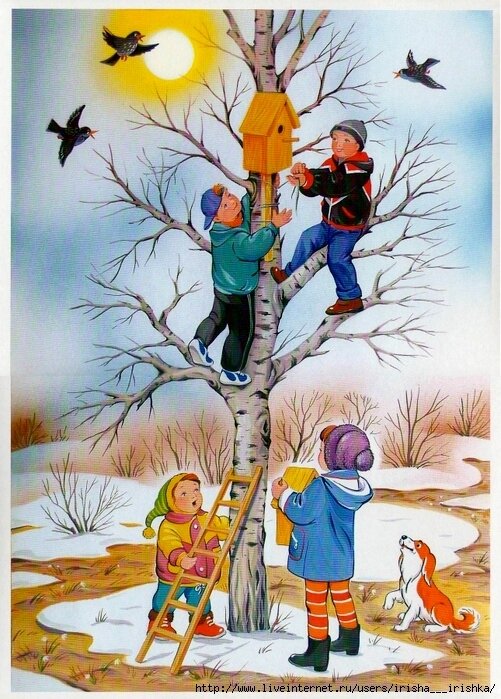 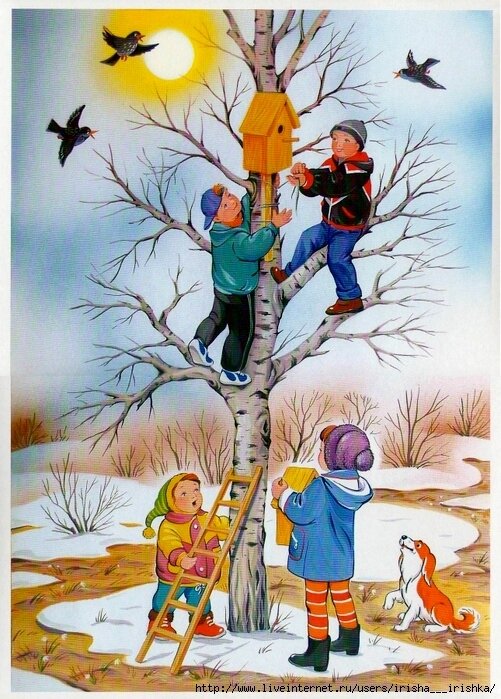 Сделал все движенияИ теперь готовы мыДвинуться в сражение».3. Загадка. «Шагает красавица,Легко земли касается,Идет на поле. На рекуИ по снежку, и по цветку» (Весна).- Какое время года изображено на картине?-Составьте по картине короткие предложения (На примере одного из предложений посчитать, сколько слов в предложении и записать схему на доске).- Составьте по картинке длинные предложения (Задание то же).4. Упражнение «Что такое звук и что такое буква?»Ребята, давайте вспомним, что такое звук? Какие бывают звуки? А что такое буква? 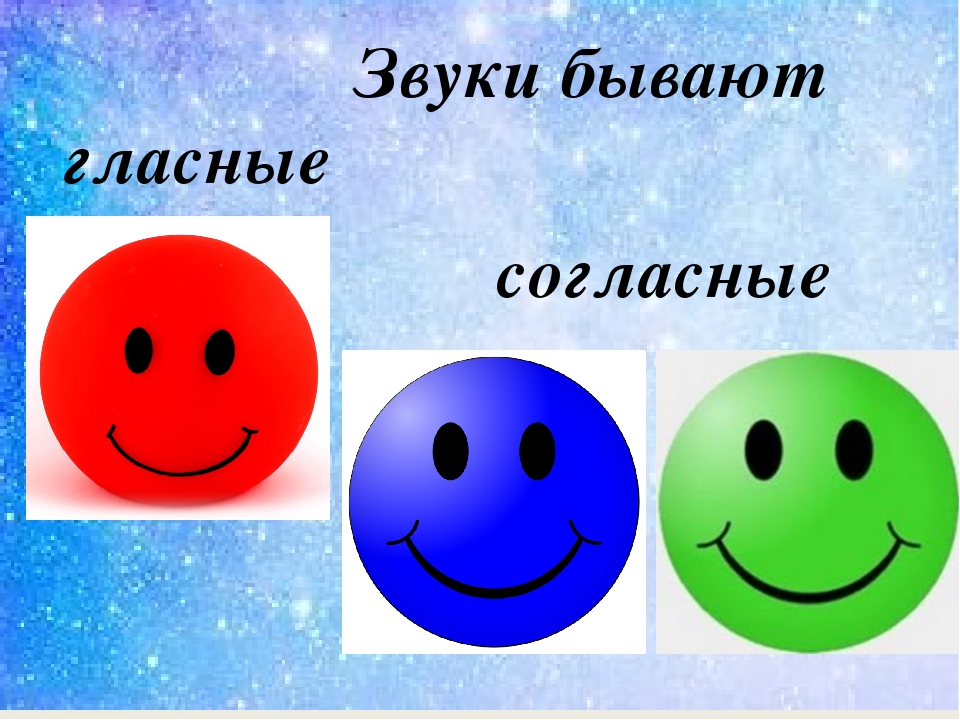 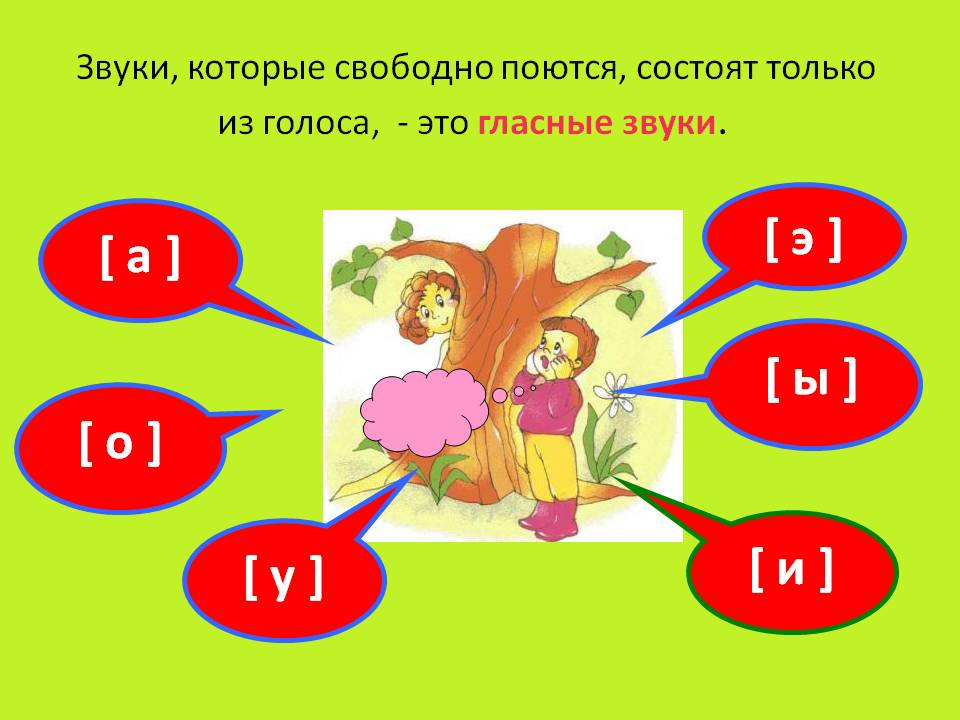 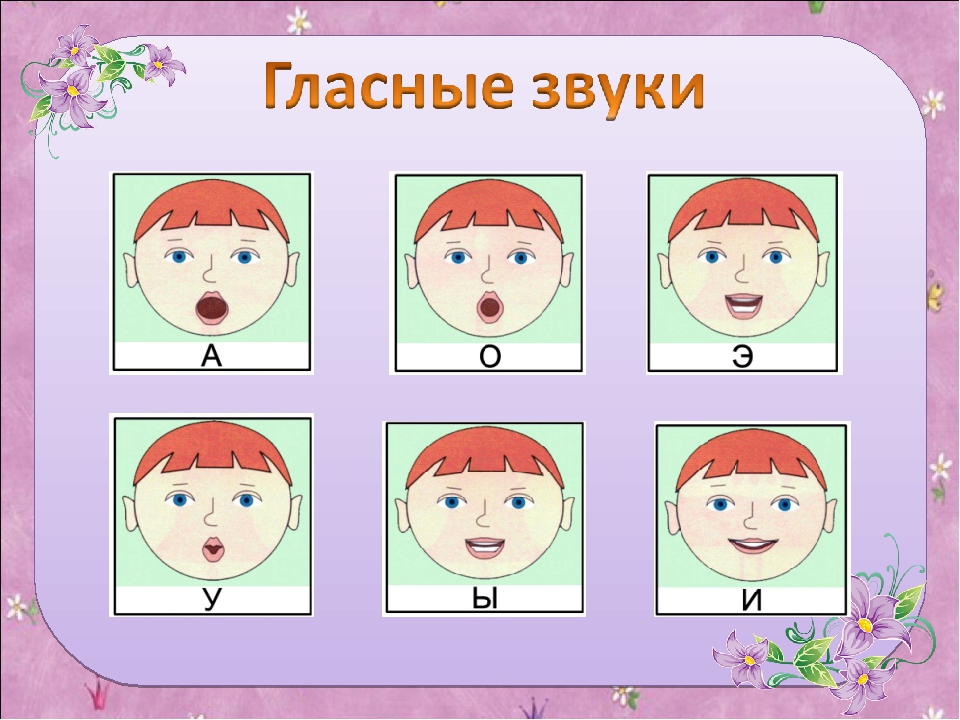               Согласные звуки.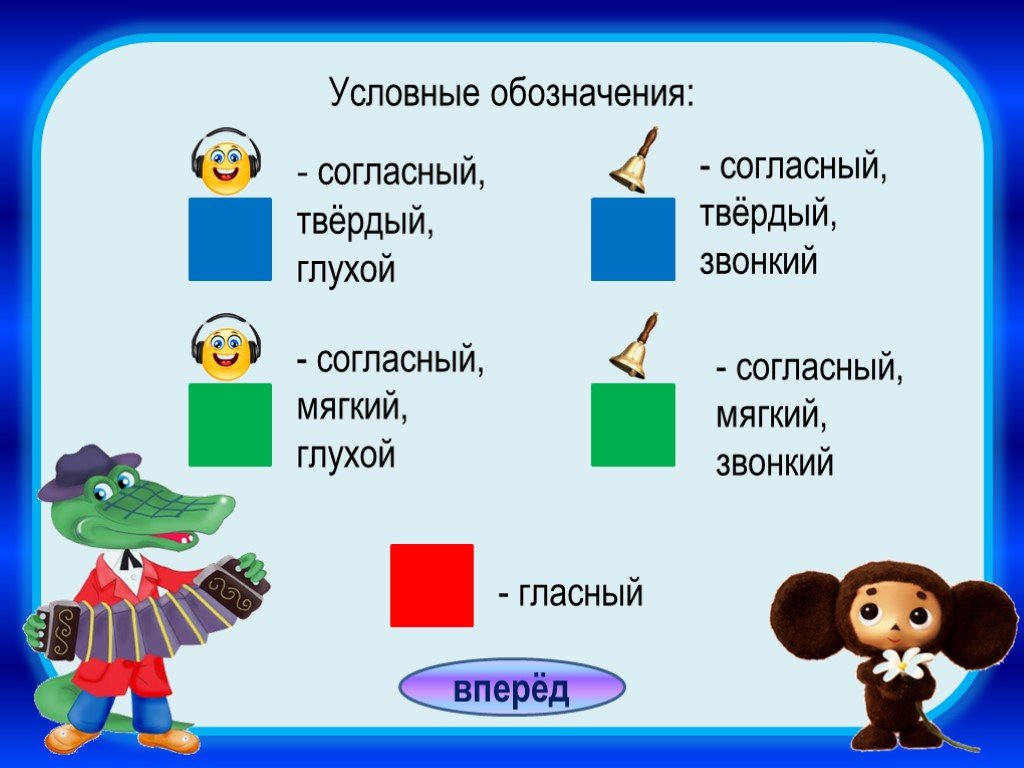 Буквы: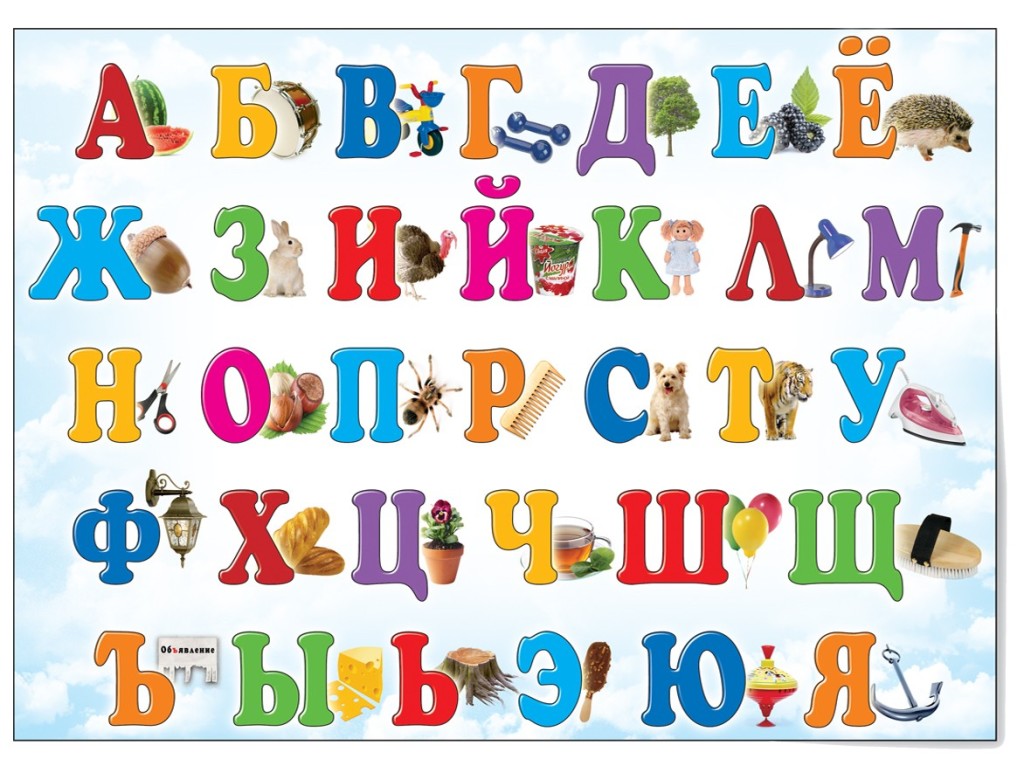 5. Упражнение «Определи место звука в слове»Определите место звук [р] в слове: река, мороз, двор, карась, рука, рак, узор, мусор, комар, тарелка.6. Физминутка.Мы ногами топ-топ,Мы руками хлоп-хлоп,Раз-туда, два-сюда,Повернись вокруг себя.Раз-присели, два-встали,Руки кверху все подняли.Раз, два, раз, два,Заниматься нам пора.7. Игра «Чьё слово диннее?»Утка с курицей да еще и с друзьями и подругами пришли для того, чтобы мы разрешили их спор – чье название длиннее. Ребята. Как определить, какое слово длиннее: утка или курица? (Посчитать слоги).Дети по слогам произносят слова: «ут-ка», «ку-ри-ца», считают слоги, сравнивают и делают вывод.8. Звуковой анализ слова «утка».Чтобы утка не огорчалась, что спор решился не в ее пользу, сделаем звуковой анализ слова «утка».9. Словесная игра «Хитрые загадки».1. В чаще голову задрав,Воет с голоду (жираф) волк.2. Кто в малине знает толк?Косолапый, бурый (волк) медведь.3. Дочерей и сыновейУчит хрюкать (соловей) свинья.4.Кто любит по веткам носиться?Конечно, рыжая (лисица) белка.5. Быстрее всех от страхаНесется (черепаха) заяц.6.По горной круче проходилОбросший шерстью (крокодил) баран.7.В теплой лужице своейГромко квакал (Бармалей) лягушонок.8. С пальмы вниз, на пальму сноваЛовко прыгает (корова) обезьяна.10. Дидактическая игра «Скажи с числами 1,2,5» (используются карточки с изображением птиц).Одна ворона, две вороны, пять  ворон…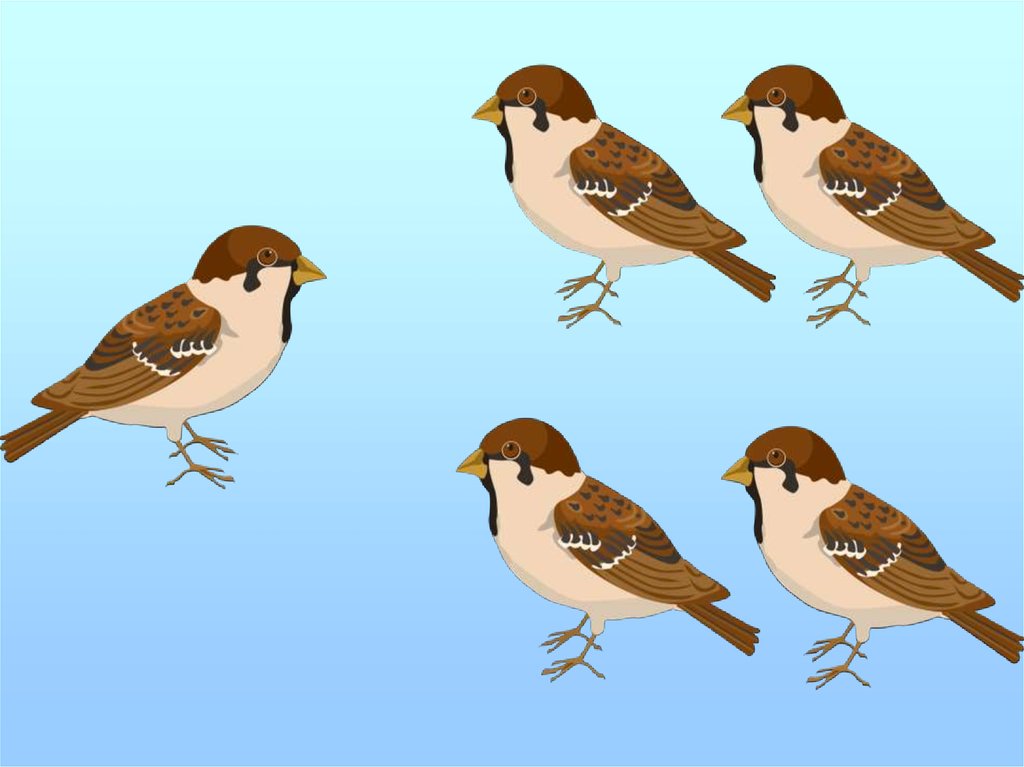 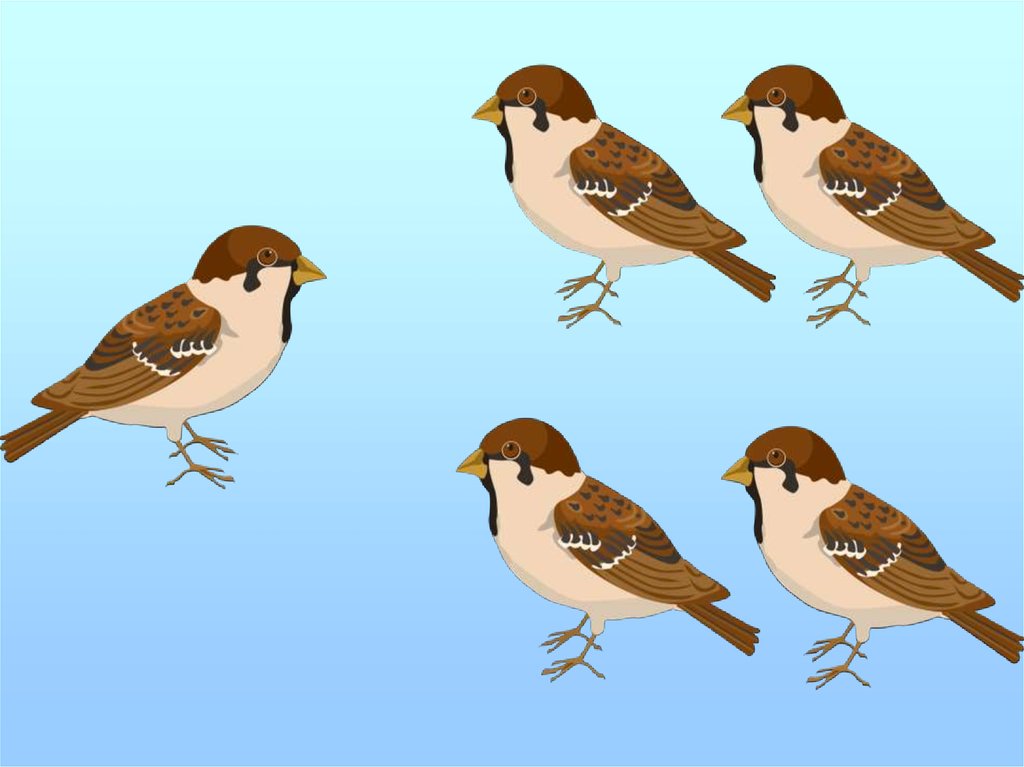 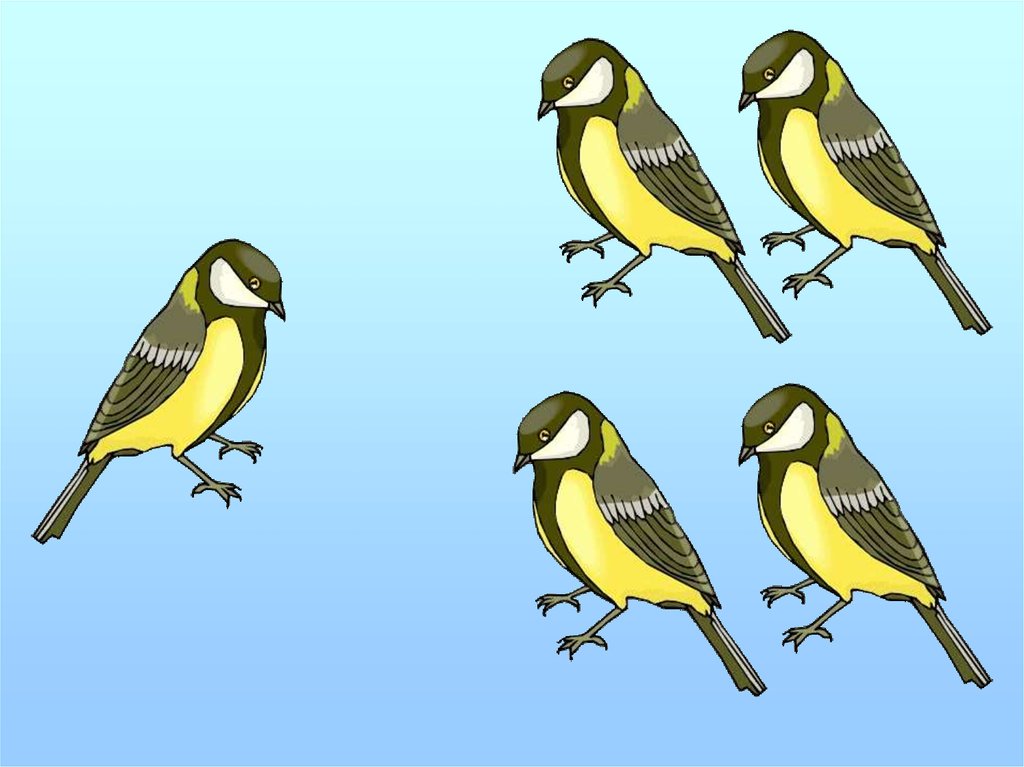 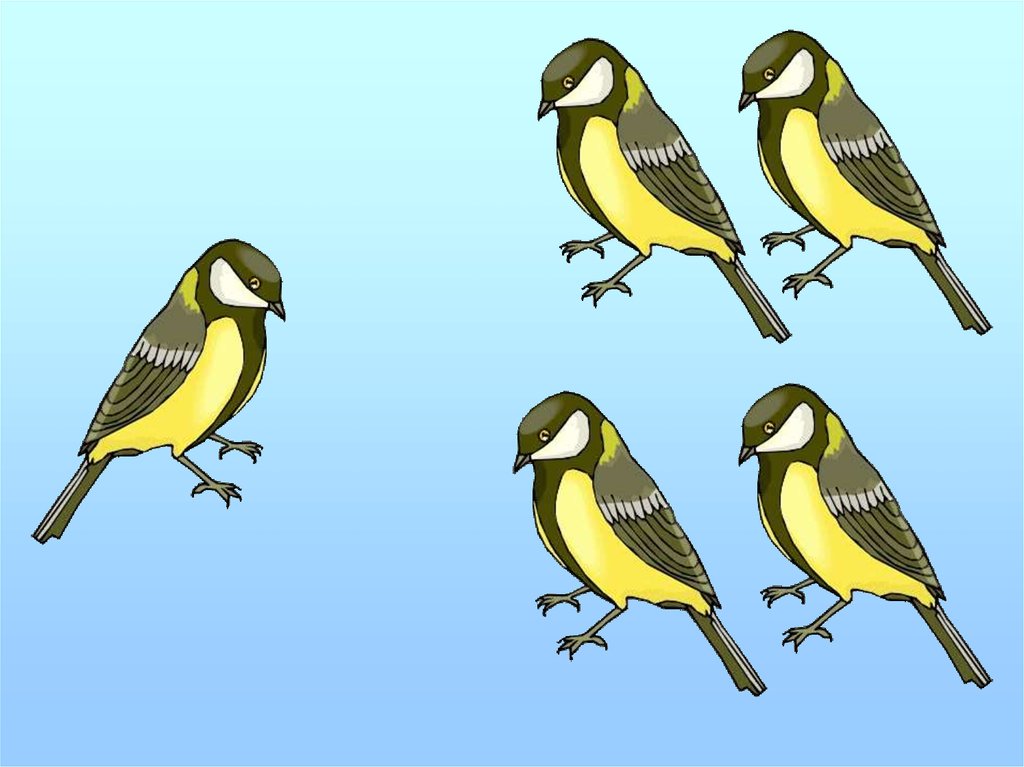 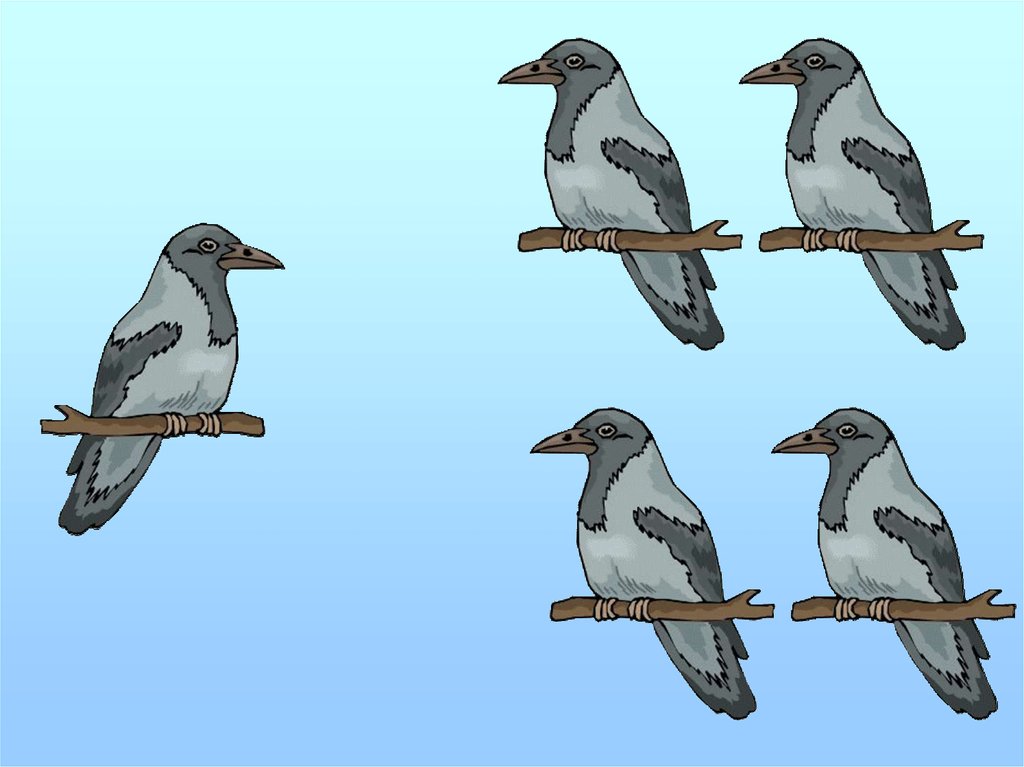 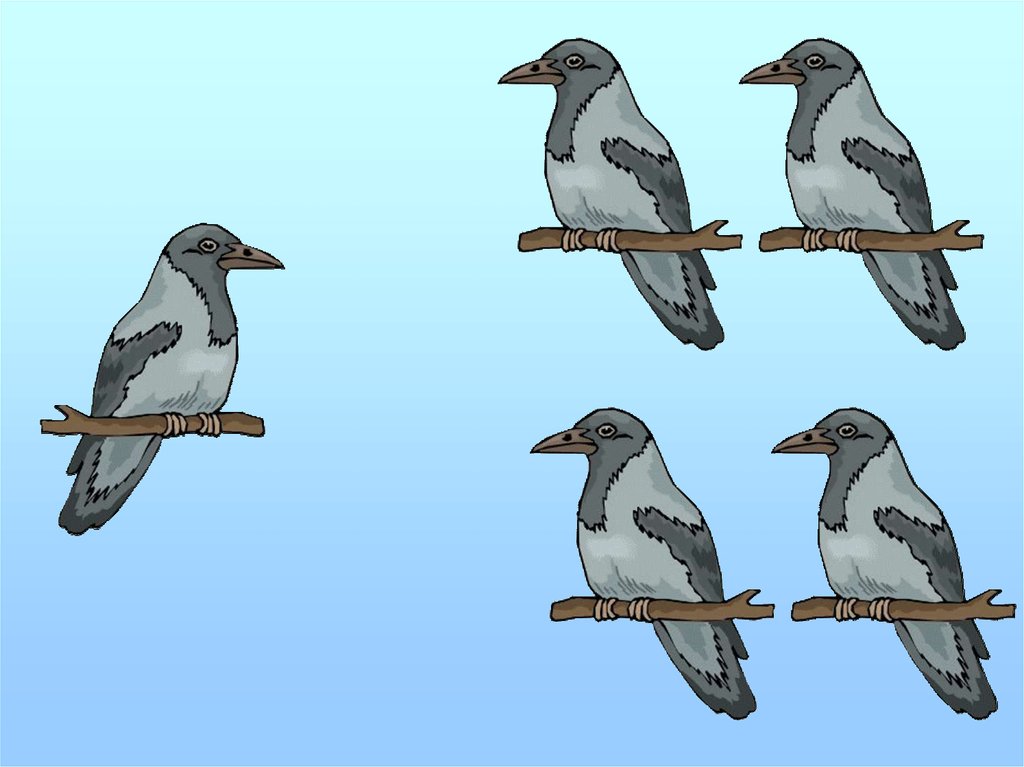 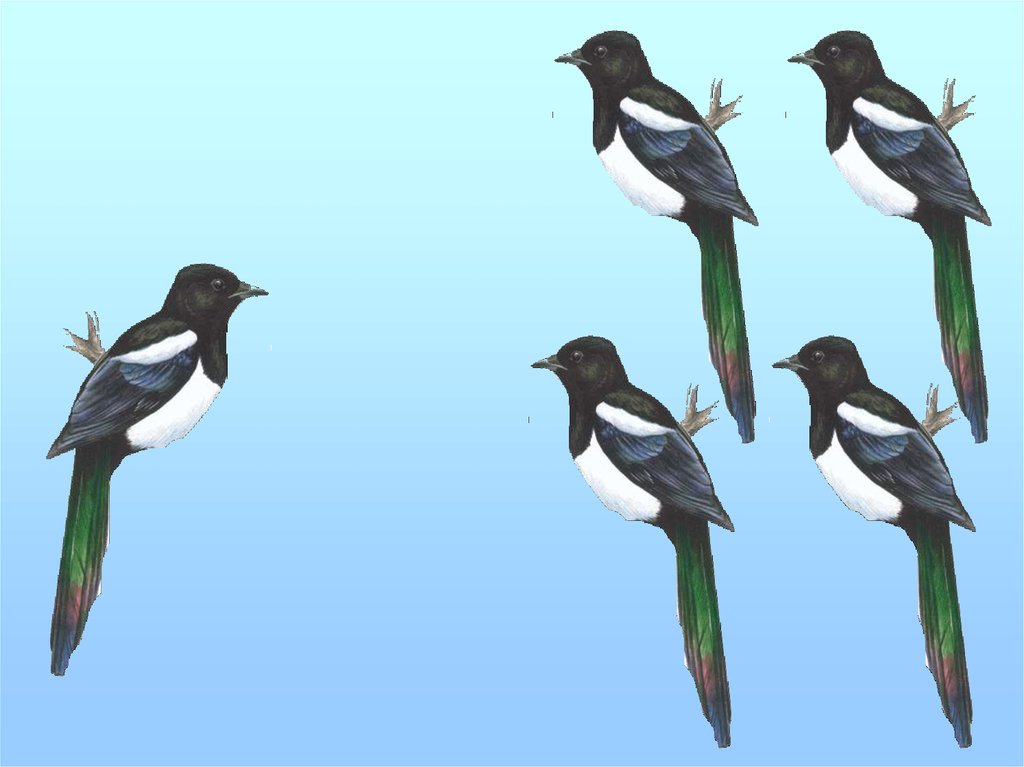 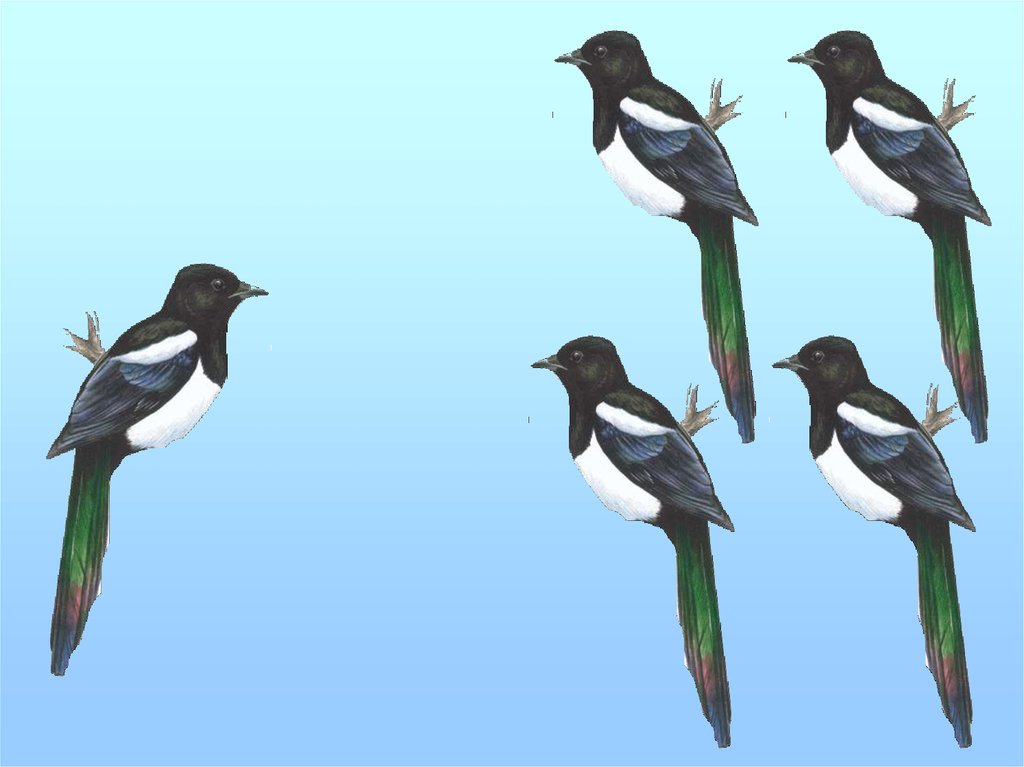 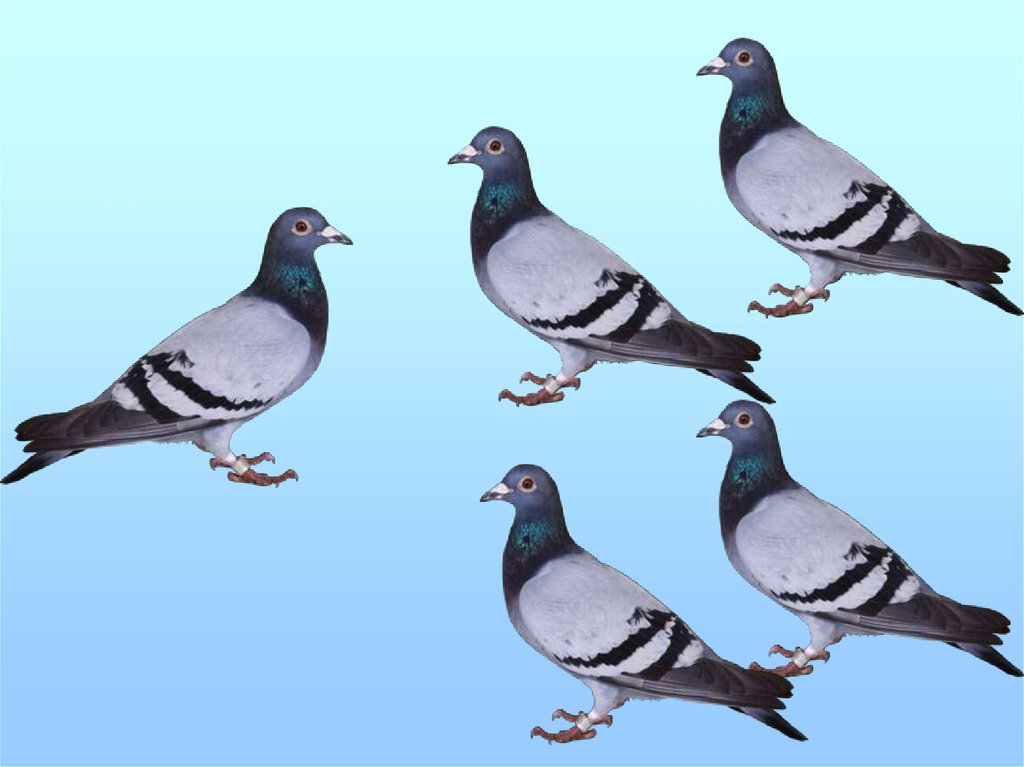 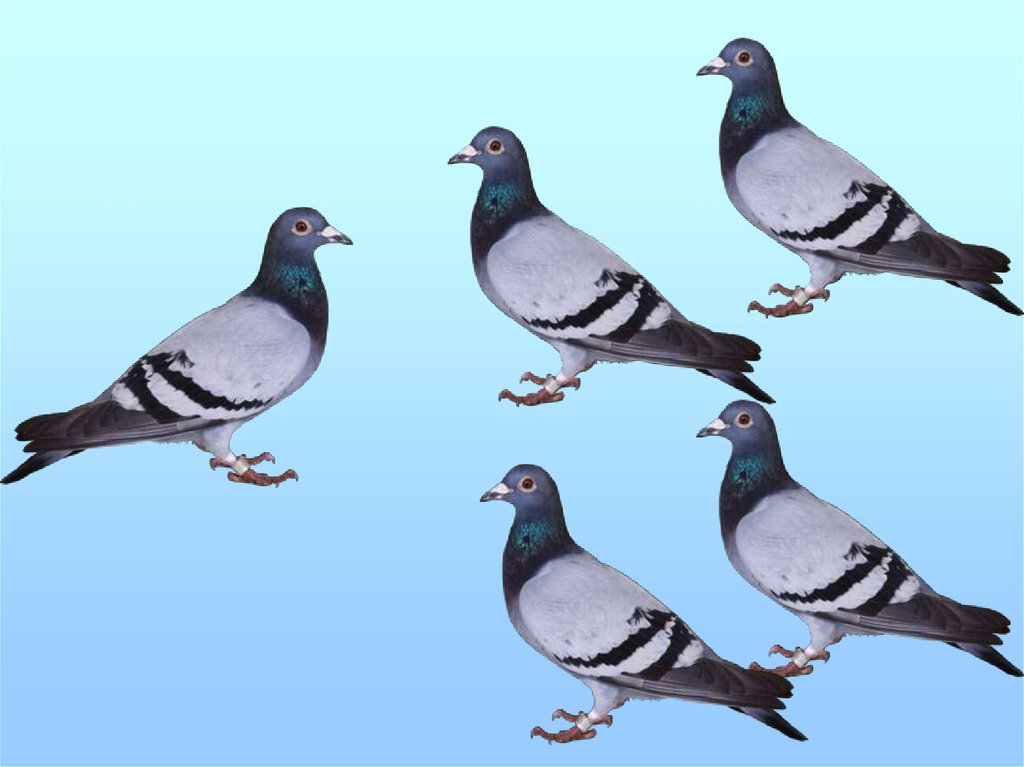 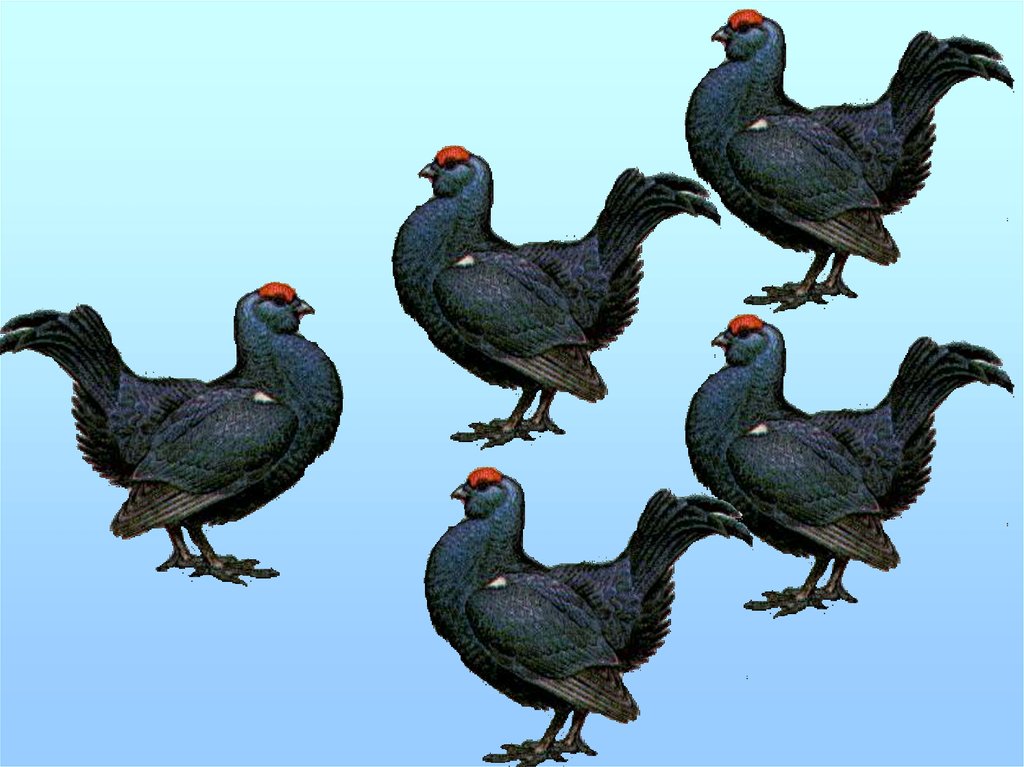 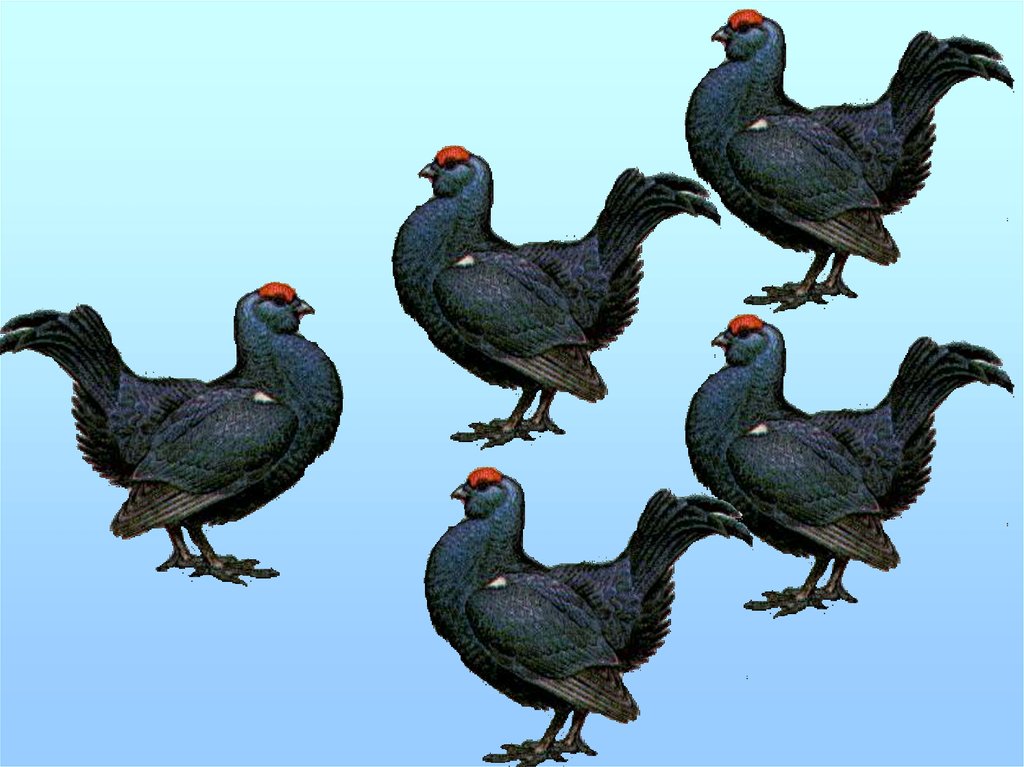 11. Дидактическая игра «Найди общее».Могут ли быть родственниками ежа елка, медведь, енот, клубок? Объясните, что между ними общего?1. Елка такая же колючая как и еж.2. Медведь тоже спит зимой как и еж.3. Енот живет в норе как и еж.4. Еж сворачивается и похож на клубок.12. Итог занятия.С уважением, учитель-логопед Пачкова Лариса Александровна.